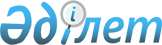 О внесении изменения в постановление акимата Атырауской области от 14 апреля 2008 года № 104 "Вопросы Управления координации занятости и социальных программ Атырауской области"
					
			Утративший силу
			
			
		
					Постановление акимата Атырауской области от 7 марта 2023 года № 32. Утратило силу постановлением акимата Атырауской области от 11 декабря 2023 года № 263
      Сноска. Утратило силу постановлением акимата Атырауской области от 11.12.2023 № 263 (вводится в действие со дня его первого официального опубликования).
      Акимат Атырауской области ПОСТАНОВЛЯЕТ:
      1. Внести в постановление акимата Атырауской области от 14 апреля 2008 года № 104 "Вопросы Управления координации занятости и социальных программ Атырауской области" следующее изменение:
      Положение об Управлении координации занятости и социальных программ Атырауской области, утвержденное указанным постановлением изложить в новой редакции согласно приложению к настоящему постановлению.
      2. Государственному учереждению "Управление координации занятости и социальных программ Атырауской области" принять меры, вытекающие из настоящего постановления.
      3. Контроль за исполнением настоящего постановления возложить на курирующего заместителя акима Атырауской области.
      4. Настоящее постановление вступает в силу со дня его подписания и вводится в действие со дня его первого официального опубликования. Положение об Управлении координации занятости и социальных программ Атырауской области 1. Общие положения
      1. Государственное учреждение "Управление координации занятости и социальных программ Атырауской области" (далее - Управление) является государственным органом Республики Казахстан, осуществляющим руководство в сфере занятости и социальной защиты населения.
      2. Управление осуществляет свою деятельность в соответствии с Конституцией и законами Республики Казахстан, актами Президента и Правительства Республики Казахстан, иными нормативными правовыми актами, а также настоящим Положением.
      3. Управление является юридическим лицом в организационно-правовой форме государственного учреждения, имеет печати с изображением Государственного герба Республики Казахстан и штампы со своим наименованием на казахском и русском языках, бланки установленного образца, счета в органах казначейства в соответствии с законодательством Республики Казахстан.
      4. Управление вступает в гражданско-правовые отношения от собственного имени.
      5. Управление имеет право выступать стороной гражданско-правовых отношений от имени государства, если оно уполномочено в соответствии с законодательством Республики Казахстан.
      6. Управление по вопросам своей компетенции в установленном законодательством порядке принимает решения, оформляемые приказами руководителя Управления и другими актами, предусмотренными законодательством Республики Казахстан.
      7. Структура и лимит штатной численности управления утверждаются в соответствии с законодательством Республики Казахстан.
      8. Местонахождение Управления: 060005, Атырауская область, город Атырау, улица Азаттык, 31а.
      9. Настоящее положение является учредительным документом Управления.
      10. Финансирование деятельности Управления осуществляется из местного бюджета в соответствии с законодательством Республики Казахстан.
      11. Управлению запрещается вступать в договорные отношения с субъектами предпринимательства на предмет выполнения обязанностей, являющихся полномочиями Управления.
      Если Управлению законодательными актами предоставлено право осуществлять приносящую доходы деятельность, то полученные доходы направляется в государственный бюджет, если иное не установлено законодательством Республики Казахстан. 2. Задачи и полномочия Управления
      12. Задачи:
      1) координации деятельности в сфере занятости и социальной защиты населения;
      2) реализация государственной политики в области занятости и социальной защиты населения;
      13. Полномочия:
      1) права:
      принимать обязательные для исполнения правовые акты в пределах своей компетенции;
      запрашивать и получить информацию, документы от соответствующих организации, государственных органов, предприятий и других;
      осуществляет иные права, предусмотренные законодательством Республики Казахстан.
      2) обязанности:
      соблюдать Конституцию и законодательство Республики Казахстан;
      обеспечить реализацию возложенных на Управление функции;
      рассматривать жалобы и обращения, поступившие в Управление;
      иные обязанности, предусмотренные законодательством Республики Казахстан.
      14. Функции:
      1) проведения мероприятий, обеспечивающих содействие занятости населения;
      2) осуществление координации местных органов по вопросам занятости населения методического руководства ими;
      3) выдачи или продления разрешений на привлечение иностранной рабочей силы работодателям для осуществления трудовой деятельности на своей территории и (или) других административно–территориальных единицах в пределах квоты, распределенной уполномоченным органом по вопросам занятости населения, либо в рамках внутрикорпоративного перевода вне квоты, а также приостановки и отзыва указанных разрешений;
      4) преведения работ по установлению квоты рабочих мест для лиц с инвалидностью в размере от двух до четырех процентов от численности рабочих мест без учета рабочих мест на тяжелых работах, работах с вредными, опасными условиями труда, а также трудоустроиства лиц, состоящих на учете службы пробации освобожденных из мест лишения свободы и граждан из числа молодежи, потерявших или оставшихся до наступления совершеннолетия без попечения родителей, являющихся выпускниками организаций образования;
      5) обеспечение организации социального партнерства на региональном уровне;
      6) обеспечение санаторно-курортного лечении лиц с инвалидностью и детей с инвалидностью в соответствии с индивидуальной программой абилитации и реабилитации лица с инвалидностью, пребывание в санаторно-курортной организации законного представителя, сопровождающего ребенка с инвалидностью на санатарно-курортное лечение, а также организация обеспечения лиц с инвалидностью техническими вспомогательными (компенсаторными) средствами и (или) специальными средствами передвижения в соответствии с индивидуальной программой абилитации и реабилитации лица с инвалидностью;
      7) способствует созданию организации, осуществляющих реабилитацию лиц с инвалидностью;
      8) принимает меры по развитию системы предоставления специальных социальных услуг;
      9) принимают заявление с приложением необходимых документов от этнических казахов на присвоение или продления статуса кандаса, включение в региональную квоту приема кандасов;
      10) создают и организуют деятельность центров адаптации и интеграции кандасов, центров временного размещения;
      11) осуществление процедуры присвоения, продления, лишения и прекращения статуса беженца;
      12) выдача иностранцам или лицам без гражданства справок о соответствии квалификации для самостоятельного трудоустройства по востребованным в приоритетных отраслях экономики (виды экономической деятельности) профессиям, с правом продления;
      13) поддержки создания рабочих мест через развитие предпринимательской инициативы;
      14) осуществляет в пределах компетенции другие функции в соответствии с законодательством Республики Казахстан. 3. Статус, полномочия руководителя Управления
      15. Рукаводство Управлением осуществляется руководителем, который несет персональную ответственность за выполнение возложенных на Управление задач и осуществление им своих полномочий.
      16. Руководитель Управления назначается на должность и освобождается от должности в соответствии с законодательством Республики Казахстан.
      17. Руководитель Управления имеет заместителей, которые назначаются на должность и освобождаются от должности в соответствии с законодательством Республики Казахстан.
      18. Полномочия руководителя Управления:
      1) руководит деятельностью Управления и обеспечивает выполнение возложенных на него задач;
      2) представляет интересы Управления в государственных органах, суде и других организациях;
      3) определяет обязанности и полномочия своих заместителей и работников Управления;
      4) в соответствии с законодательством Республики Казахстан назначает на должность и освобождает от должности работников Управления;
      5) утверждает положения о структурных подразделениях Управления;
      6) в установленном законодательстве порядке поощряет и налагает дисциплинарные взыскания на сотрудников Управления;
      7) принимает необходимые меры, направленные на противодействие коррупции в Управлении и несет персональную ответственность за принятие антикоррупционных мер;
      8) в пределах своей компетенции издает приказы, принимает решения по другим вопросам, относящимся к его компетенции;
      В соответствии с законодательством Управление назначает на должности и освобождает от должностей руководителей государственных учреждений и предприятий, являющихся органами государственного Управления.
      Исполнение полномочий руководителя Управления в период его отсутствия осуществляется лицом, его замещающим в соответствии с действующим законодательством.
      19. Руководитель определяет полномочия своего заместителя в соответствии с действующим законодательством. 4. Имущество Управления
      20. Управление может иметь на праве оперативного управления обособленное имущество в случаях, предусмотренных законодательством.
      Имущество Управления формируется за счет имущества, переданного ему собственником, а также имущества (включая денежные доходы), приобретенного в результате собственной деятельности, и иных источников, не запрещенных законодательством Республики Казахстан.
      21. Имущество, закрепленное за Управлением относится к коммунальной собственности.
      22. Управление не вправе самостоятельно отчуждать или иным способом распоряжаться закрепленным за ним имуществом и имуществом, приобретенным за счет средств, выданных ему по плану финансирования, если иное не установлено законодательством. 5. Реорганизация и упразднение Управления
      23. Реорганизация и упразднение Управления осуществляются в соответствии с законодательством Республики Казахстан.
      Перечень государственных учреждений, находящихся в ведении Управления
      1. Коммунальное государственное учреждение "Центр оказания специальных социальных услуг №1";
      2. Коммунальное государственное учреждение "Центр оказания специальных социальных услуг №2";
      3. Коммунальное государственное учреждение "Центр оказания специальных социальных услуг №3";
      4. Коммунальное государственное учреждение "Центр оказания специальных социальных услуг №4";
      5. Государственное учреждение "Областной центр реабилитации инвалидов".
					© 2012. РГП на ПХВ «Институт законодательства и правовой информации Республики Казахстан» Министерства юстиции Республики Казахстан
				
      Аким области

С. Шапкенов
Приложение к постановлению
акимата Атырауской области
от "7" марта 2023 года № 32Утверждено постановлением
акимата Атырауской области
от 14 апреля 2008 года № 104